   ПРОЕКТ ҠАРАР                                                                        ПОСТАНОВЛЕНИЕ«Об определении форм участия граждан в обеспечении первичных мер пожарной безопасности на территории  сельского поселения» В соответствии с федеральными законами от 18 ноября . № 69-ФЗ «О пожарной безопасности», от 6 октября 2003 года № 131-ФЗ «Об общих принципах организации местного самоуправления в Российской Федерации», и в целях определения форм участия граждан в обеспечении первичных мер пожарной безопасности на территории  сельского поселения Семеновский сельсовет муниципального района Баймакский район Республики Башкортостан постановляет:Определить, что формами участия граждан в обеспечении первичных мер пожарной безопасности на территории сельского поселения являются:соблюдение правил пожарной безопасности на работе и в быту;- наличие в помещениях и строениях находящихся в их собственности первичных средств тушения пожаров;- при обнаружении пожара немедленно уведомлять о них пожарную охрану;- принятие посильных мер по спасению людей, имущества и тушению пожара до прибытия пожарной охраны;- оказание содействия пожарной охране при тушении пожара;- выполнение предписаний и иных законных требований должностных лиц государственного пожарного надзора;- предоставление в порядке, установленном законодательством, возможности должностным лицам государственного пожарного надзора проводить обследования и проверки принадлежащих им производственных, хозяйственных, жилых и иных помещений и строений в целях контроля за соблюдением требований пожарной безопасности и пресечения их нарушений.2. Опубликовать настоящее постановление на официальном сайте сельского поселения Семеновский сельсовет: http://sp-semenovsk.ru.3. Постановление вступает в силу со дня его подписания.Глава сельского поселения                                                  Р.Ф.СалимовБАШҠОРТОСТАН  РЕСПУБЛИКАҺЫ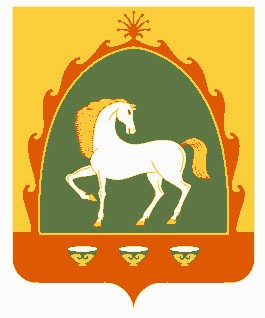 БАЙМАҠ РАЙОНЫ МУНИЦИПАЛЬ        РАЙОНЫНЫҢСЕМЕНОВКА АУЫЛ СОВЕТЫАУЫЛ  БИЛӘМӘҺЕ ХАКИМИӘТЕ453631,  Баймаҡ районы,Семеновка ауылы,  С.Юлаев урамы,  25Тел. 8(34751) 4-21-14АДМИНИСТРАЦИЯ СЕЛЬСКОГО ПОСЕЛЕНИЯСЕМЕНОВСКИЙ СЕЛЬСОВЕТМУНИЦИПАЛЬНОГО РАЙОНАБАЙМАКСКИЙ РАЙОН РЕСПУБЛИКИ БАШКОРТОСТАН453631,  Баймакский  район,            село Семеновское, ул. С.Юлаева, 25Тел. 8(34751) 4-21-14